SJL 6 SLOVESÁ (PL)1. Vyčasuj sloveso vítať.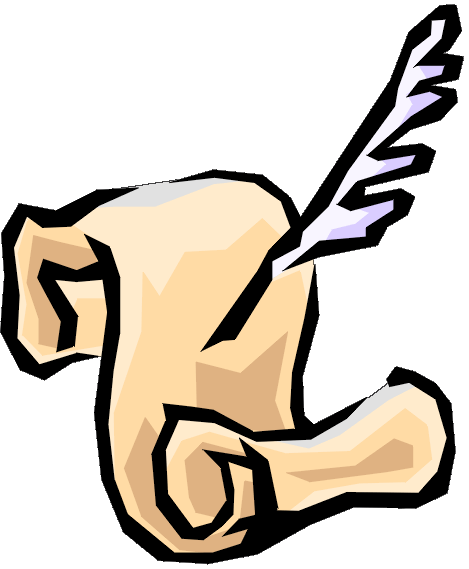 2. Základný tvar slovesa  nosí  je v možnosti:a) niesť                b) nosiť                    c) nesú                 d) nosím3. Vypíš z viet slovesá a urči ich gramatické kategórie.      Cez okno  prúdi čerstvý vzduch.Výpary z výfukov škodia nášmu zdraviu.Budete jesť zdravé potraviny?Sagan prekvapil výborným výsledkom.4. Slovesá napíš v danom tvare:                     3. os., pl., min. čas         1. os., sg., prít. čas         2. os., pl. bud. časvidieť ..........................................................................................................................................chváliť..........................................................................................................................................hrávať.............................................................................................................................................5. Slovesá vo vetách daj do prítomného času.  Zaujímavé rozhovory s umelcami  sme čítali radi.  ..............................................Čistá voda bude mať  pre nás veľmi veľký význam. ............................................6. Napíš slovesá v minulom čase.telefonujeme ................................................. spíte .............................................určujem ................................................... spievajú  .............................................7. Daj slovesá vo vetách do správneho tvaru v budúcom čase:Vtáky (spievať) ...........................................................   melódie v korunách stromov.  V mestských sadoch (kvitnúť) .............................................................. .okrasné kríky. Jarný vetrík  (šíriť) .............................................................................. vôňu orgovánu. 8. Podčiarkni vo vetách neplnovýznamové sloveso byť.Učitelia sú spravodliví pri hodnotení mojich vedomostí. V triede je cez prestávku veľký  ruch. Súťaž bola príjemná. Michal je hrdina. V olympiáde bol prvý. Na jeho tvári je   spokojný úsmev. Víťazstvo bude určite jeho. Kto bude majstrom sveta vo futbale? 9. Podčiarkni v texte neplnovvýznamové slovesá a správne ich vpíš do tabuľky.Počas vyučovania nesmieme používať mobily. Tie môžeme používať iba cez prestávky. Na matematike smieme používať kalkulačku. Prestaneme vyrušovať počasvysvetľovania nového učiva? So spolužiačkou si začínam dobre rozumieť. Prestaň odvrávať rodičom. Chcem sa zdokonaliť  v pravopise. Musím si písať domáce úlohy.Začnem sa slušne správať  a prestanem skákať pri rozhovore do reči. Chcel pomôcťs prípravou programu. Musím sa naučiť  báseň spamäti. Začnem pravidelne cvičiť.10. Hrubo vytlačené tvary neplnovýznamového slovesa byť nahraď plnovýznamovými     slovesami. V strede Zeme je ........................................ zemské jadro.  Na Marse nie je...................................atmosféra. Skaly a prach sú  ........................................... všade. V blízkosti pólov je.................................oceán. Na Mesiaci nie je .........................voda. 11. Doplň do viet správne slovesá.Čo .............................   urobiť dnes, neodkladaj na zajtra. Aj dobrému kocúrovi niekedy myš.......................... uniknúť.  Ak  ....................... spať sladko, večeraj krátko. Kto chce  .............. , .................   siať.  Čo ..............................    urobiť dnes, neodkladaj na zajtra.12. Pri vykaní sa používa 2. osoba množného čísla. Prečiarkni vety s nesprávnym vykaním.Pán učiteľ, určite budete spokojný. Babka, určite budete spokojná. Pani, vy ste tam bola? Pani, vy ste tam boli? Pán tréner, kde ste predtým pôsobil? Pán tréner, kde ste predtým pôsobili? Pani učiteľka, bola by ste taká dobrá a ospravedlnila ma dnes z vyučovania? Pani učiteľka, boli by ste taká dobrá a ospravedlnili ma z vyučovania?Jednotné čísloMinulý časPrítomný časBudúci čas     1.osoba     2.osoba     3.osobaMnožné číslo     1.osoba     2.osoba     3.osoba začiatok deja: koniec deja: nevyhnutnosť konať dej: dovolenie vykonať dej: vôľa, chuť vykonať dej: možnosť vykonať dej: